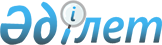 О мероприятиях по недопущению заболевания животных и людей бешенством
					
			Утративший силу
			
			
		
					Постановление Акимата Карагандинской области от 18 мая 2004 года N 10/04. Зарегистрировано Департаментом юстиции Карагандинской области 15 июня 2004 года за N 1548. Утратило силу постановлением акимата Карагандинской области от 19 января 2016 года N 03/04      Сноска. Утратило силу постановлением акимата Карагандинской области от 19.01.2016 N 03/04.

      В соответствии с Законами Республики Казахстан от 4 декабря 2002 года N 361 "О санитарно-эпидемиологическом благополучии населения", от 23 января 2001 года N 148 "О местном государственном управлении в Республике Казахстан", от 19 мая 1997 года N 111 "Об охране здоровья граждан в Республике Казахстан" и в целях дальнейшего целенаправленного проведения организационных мероприятий по профилактике заболевания бешенством животных и людей, акимат области ПОСТАНОВЛЯЕТ: 

      1. Акимам городов и районов совместно с коммунальными службами обеспечить организацию отлова бродячих собак и кошек, содержать в надлежащем санитарном состоянии территории населенных пунктов, площадки для мусора, других отходов, свалки. 

      2. Областному территориальному управлению Министерства сельского хозяйства Республики Казахстан (Шушиков К.М. - по согласованию): 

      1) обеспечить учет всех выявленных очагов бешенства среди сельскохозяйственных и диких животных для своевременного и целенаправленного проведения санитарно-ветеринарных мероприятий; 

      2) установить контроль по обеспечению полного учета (паспортизации), проведения профилактической вакцинации против бешенства сельскохозяйственных и домашних животных; 

      3) обеспечить оперативное выполнение ветеринарных мероприятий по ликвидации выявленных очагов болезни. 

      3. Областному управлению здравоохранения (Ермекбаев К.К.): 

      1) обеспечить своевременное проведение лечебно-профилактических прививок против бешенства при наличии показаний всем пострадавшим; 

      2) организовать проведение теоретической и практической подготовки медицинских работников по вопросам клиники, диагностики, лечения и профилактики бешенства. 

      4. Областному департаменту государственного санитарно-эпидемиологического надзора (Сатеков С.Т.): 

      1) обеспечить все лечебно-профилактические учреждения области необходимым количеством антирабической вакцины и иммуно-глобулина; 

      2) установить контроль за своевременным и обоснованным назначением антирабических прививок; 

      3) совместно с ветеринарной службой проводить эпизоотолого-эпидемиологическое расследование каждого случая обращения пострадавших от укусов с целью выявления обстоятельств покуса и контакта с животным; 

      4) оказывать организационно-методическую помощь лечебно-профилактическим учреждениям и управлениям государственного санитарно-эпидемиологического надзора по вопросам диагностики и профилактики бешенства; 

      5) совместно с областным управлением здравоохранения усилить санитарно-просветительную работу среди населения по профилактике бешенства. 

      5. Информацию об исполнении данного постановления представлять в аппарат акима области один раз в полугодие к 5 июля и 5 января. 

      6. Контроль за выполнением настоящего постановления возложить на заместителя акима области Тугжанова Е.Л.. 


					© 2012. РГП на ПХВ «Институт законодательства и правовой информации Республики Казахстан» Министерства юстиции Республики Казахстан
				Аким Карагандинской области 

